Meeting MinutesMonday, August 5, 2019Present:  Dick Nordahl, Ethan Stiles, Wendy Jones, Allison MerryAbsent:  Jocelyn Anderson5:32 p.m. 	BOA Meeting called to order		Approval of May 6, 2019 and June 10, 2019 minutesSignatures:Mail and Email Warrants – payrollMV abatementsMV Commitment #4 - $18,809.69UpdatesSysco ATB trial dates October 15/16, 2019 – invite member of SelectmenDiscuss 59 Cedar Street ATB hearing date July 25, 2019 – Reps for town (appraiser Shaun Fitzgerald, Jeff Blake for K-P Law). Middleboro parcel in Plympton (Soule Farm) – counsel for both towns drafting agreementFY20 new growth to date (RE $2,478,120/PP $2,204,077)     New BusinessVGSI FY20 Interim Update - $2,000 – discuss Vision 6.5 will be obsolete and mandatory conversion to Vision 8 or alternate vendor. Sysco appraisal – discuss remeasure Executive SessionAdjourn 7 :20 p.m.BOA next meeting dates :September 9, 2019October 7, 2019November 4, 2019December 9, 2019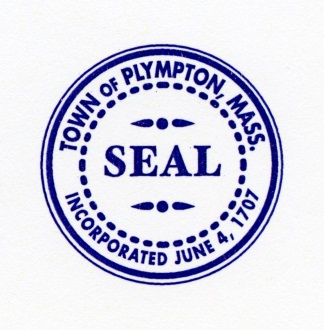 Town Of T: 781 585-3227 Assessor@town.plympton.ma.us     Board of Assessors